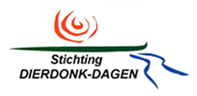 Geachte Sponsor  


Helmond, mei 2019

Geachte heer / mevrouw,  Binnenkort is het weer zover: 	 “De Dierdonkdagen”In het weekend van  6 – 7 – 8 september wordt Dierdonk opnieuw ondergedompeld in feest, sport, spel en fun!  De Dierdonkdagen waren in 2017 dankzij nieuwe vrijwilligers, een nieuwe organisatie en een mooi programma een groot succes. Natuurlijk was dit alleen maar mogelijk met Sponsoren. Ook dit jaar zoeken we weer sponsoren, of zoals wij ze noemen ‘Vrienden’ van de Dierdonkdagen!  We hebben een fors bedrag nodig om onze plannen te kunnen realiseren. Dus u voelt de vraag wellicht al aankomen:  wilt u deze vriendschap met ons aangaan? Wij bieden u verschillende mogelijkheden: Bronzen vriend  : € 100,-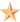 Incl. 2 entreekaarten en 4 consumpties t.w.v. € 22,-Zilveren vriend  : € 150,-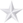 Incl. 2 entreekaarten en 10 consumpties t.w.v. € 32,50,-Gouden vriend  : € nader te bepalen,-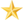 Incl. … entreekaarten en … consumpties t.w.v. € ?Als dank voor uw bijdrage wordt uw bedrijf bij iedere media-uiting (Website, Gazet, Facebook etc.) van de Dierdonkdagen vernoemd. Overige commerciële verzoeken van onze gouden vrienden kunnen individueel worden bepaald.  H E T   P R O G R A M M A Benieuwd naar het programma van de Dierdonkdagen? Op vrijdagavond 6 september organiseren we een feestavond voor de jeugd in de tent. Zaterdag 7 september staat in het teken van sport en spel, onder meer “Durf en Drek” voor de jongste jeugd.Op zaterdagavond mag er volop gefeest worden tijdens de feestavond op de vertrouwde locatie in een feesttent met een te gekke dj.Zondag 8 september eindigen we het fantastische weekend met een zeskamp waarin zowel de jeugd als volwassenen zich volop kunnen uitleven. Graag vernemen wij van u of u ons dit jaar wilt sponsoren. Hiervoor kunt u op WWW.Dierdonkdagen.nl aangeven of en waarvoor u ons wil sponsoren en wij zullen dan contact met u opnemen of u stuurt een mail naar bestuur@dierdonkdagen.nl waarin u aangeeft of u ons wilt sponsoren en voor  welk bedrag.Mocht u nog vragen hebben dan kunt u ons altijd bereiken per mail; Bestuur@dierdonkdagen.nlMochten de Dierdonkdagen onverlet toch niet door kunnen gaan zullen wij alle ontvangen sponsorbijdragen terugboeken.Met vriendelijke groet, De organisatie van de Dierdonkdagen.